Onze expeditie zilver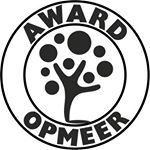 Op donderdag 20 juli om half 9 verzamelde we met z’n vieren, Michiel, Bart, Thijs en Floris, bij bassischool ’t Ruimteschip. Het plan was om lopend naar Hoorn te gaan (17 km) en daar opgepikt te worden door Wiebo die ons vervolgens naar de Veluwe zou brengen. Daar zouden we de rest van onze kilometers lopen. Dus daar gingen we. We liepen over de Spanbroekerweg,  door Wadway om onze eerste stop bij de kerk in Wadway te hebben. Daar ontmoette we Wiebo en bespraken we ons verdere plan om zoveel mogelijk kilometers te maken op weg naar Hoorn. We besloten om via Nibbixwoud te lopen en daarna naar het station bij het ziekenhuis te gaan. Toen we net aankwamen op het station begon het heel hard te regenen. We wachtten daarom 5 minuten bij het station en toen de regen iets minder was stapte we in bij Wiebo die ons daar op stond te wachten. Rond 14:00 kwamen we aan bij camping de Wije Werelt. Vanaf daar hebben we nog een mooie wandeling van ongeveer 17 kilometer gelopen. Tijdens die wandeling hebben we veel dieren kunnen zien en heel veel mooie plekken om even een foto van te maken. Vooral bij een uitzichtpunt dat uitzicht had over een groot deel van de Veluwe.Toen we (moe) terug kwamen gingen we de tenten opzetten. Dat ging gelukkig vrij snel dus toen dat klaar was gingen Michiel en Floris het eten maken. Op het menu stond; Rijst met zoet/zure saus met een stukje vlees erbij. En nadat iedereen vol zat werden de gelukkige afwassers uitgekozen. Omdat Michiel en Floris hadden gekookt, werd besloten dat Bart en Thijs moesten afwassen. Nadat iedereen zijn klusjes had afgerond gingen we douchen. Wat was dat lekker nadat je op 1 dag 34 kilometer had gelopen. Iedereen was daarna bekaf en dus gingen we vroeg naar bed. De volgende morgen stond de wekker om 8:00. Niemand had zin om eruit te komen, maar gelukkig hadden we wel de gedachte dat we nog maar 11 kilometer hoefde te lopen. Dus gingen we met volle moed ontbijten en de tassen inpakken. We bepaalde de route die we gingen lopen, iedereen kreeg nog een koekje van Wiebo en daar gingen we. Samen liepen we door Otterlo (waar we even een bezoekje aan de Spar deden), daarna door Harskamp waar we Wiebo weer ontmoette, en uiteindelijk sloegen we af naar de Heetweg. Net voordat we de Heetweg op waren gegaan hadden we knakworsten opgewarmd op het gaspitje, wat we expres daarom mee hadden genomen, midden op het fietspad als tussendoortje.Nadat we op de Heetweg weer een zijweggetje hadden genomen kwamen we steeds dichterbij de eindbestemming. We moesten nog een stukje lopen en dan zou Wiebo ons het laatste stukje met de auto brengen. Hij bracht ons naar het uitzichtpunt op het Kootwijkerzand. Daar zijn we nog een uurtje geweest om daarna weer richting huis te gaan. Als avondeten gingen we naar de Mac. Beide dagen hebben we op een klein beetje regen op de eerste dag prachtig weer gehad en hebben we erg veel zin in de expeditie voor goud! Onze groep bestaat uit 6 leden. 4 daarvan zijn naar de veluwe gegaan. 1 ander (Anouk) heeft mee gedaan aan de Tour the Fris als expeditie en Robin is mee gegaan naar Engeland om daar mee te helpen aan huttendorp. Hun verslagen komen hieronder apart van elkaar.ENGELAND 2017Maandag 20 Augustus half 11Samen met een hele grote groep staan we bij pardoes te wachten om via Hoek van Holland naar Harwich Engeland te gaan om via daar naar Norwich te gaan. De laatste voorbereiden worden gedaan, vader en moeder uitzwaaien, er word een foto gemaakt van de groep, en gaan.De reis van Pardoes naar Hoek van Holland duurde 1,5 uur met daarbij nog een boot van 7 uur en nog een auto reisje van 1,5 uur naar Norwich.Eenmaal aangekomen in Norwich ontmoeten we ‘De Engelsen’ (de vrijwilligers uit Engeland). Nadat we die ontmoeten hebben gingen we snel naar de school waar we naar de WC konden, en konden douchen. Slapen deden we in een tent. Het was elkaar even helpen, want we hadden niet veel ruimte.Maandag 21 AugustusHet is 10 uur wanneer iedereen een beetje wakker word, we wachten op het hout voor de hutten. Dan hoor je opeens dat het hout waarschijnlijk niet komt of pas heel laat in de middag. En dan wacht je dus een hele dag op hout, wat uiteindelijk om een uur of 3 pas aankwam. De rest van de dag hebben we eigenlijk niet veel gedaan helaas.. Alleen een beetje zitten met het groepje om elkaar beter te leren kennen.Dinsdag 22 AugustusHet is half 9 wanneer iedereen van de vrijwilligers op moeten opstaan, omdat vandaag de dag is dat kinderen hutten mogen bouwen waarin ze mogen slapen. Het is 10 uur wanneer Jullian met een spetterende opening het hek opent. En het kan beginnen. Eerst even een namen rondje doen zodat je weet wie wie is. Nadat dat gedaan is mogen de kinderen hun eigen groepje maken. Wat niet zo gemakkelijk ging. Het was de bedoeling dat er minimaal 3 personen in een hut mochten. Maar er waren kinderen die perse met 2 wilde. We konden ze niet toevoegen bij andere omdat ze nogal verlegen waren en ze kenden elkaar niet. Uiteindelijk is het goed gekomen. Eerst moesten er platformen gemaakt worden zodat er tenminste een onder kant was. De tijd ging voorbij en de kinderen hadden een geslaagde 1ste dag met mooi weer en weinig tegenslagen.Die avond ging de vrijwilligersgroep ook nog naar een wedstrijd van Norwich City. Wat een beleving. Zo’n sfeer is niet normaal. Iedereen die juicht, schreeuwt. Een geweldige ervaring. Uiteindelijk won Norwich City met 4-1Woendag 23 Augustus.Vandaag is de dag dat de kinderen hun hutten moeten afmaken, zodat ze er vannacht in kunnen blijven slapen. Iedereen is in volle gang. De krant kwam even kijken hoe het ging en ze zeiden dat het geweldig was. Een geweldig nieuwe ervaring. Met veel moeite heeft uiteindelijk iedereen hun hut afgemaakt en heeft iedereen een mooi plekje gevonden om op te kunnen slapen. Het word langzaam avond en de avond spelletjes kunnen beginnen.Na de spelletje hielden we een lichtjestocht. Wat niet echt een succes was, er stonden weinig tot geen ouders aan de weg om hun kinderen uit te zwaaien. Wat ik heel jammer vond. Maar ja, nadat de lichtjestocht over was mochten de kinderen nog heel eventjes buiten spelen tot op een gegeven moment iedereen in hun hut moest blijven omdat sommige wilden slapen en sommige wilden nog even met elkaar kletsen. Voor de vrijwilligers was het anders. De groep was verdeeld in shifts voor de nacht, Eerst de ene helft van de nacht en daarna de andere helft en dan ook nog mensen voor het ontbijt.Donderdag 24 AugustusDie ochtend werden de kinderen wakker en moesten ze hun hut verlaten. Wat was het een leuke en geslaagde week, met mooi weer. Helaas moest er een einde aankomen. De kinderen en vrijwilligers kregen allemaal een certificaat zodat ze konden bewijzen dat zij meegedaan hebben met de aller eerste huttendorp in Norwich, Engeland. Meteen nadat de kinderen opgehaald waren begonnen we met het slopen van de hutten, we moesten het hout op een bepaald punt neerleggen zodat een graafmachine alles op kon pakken.Daarna hadden we een pauze van 4 uur waarin we ons konden opfrissen, of konden slapen, of gewoon eventjes chillen. Na die 4 uur gingen de vrijwilligers op pad. Naar het strand. We hebben daar ruim 2 uur gezeten, en hebben daarna fish en chips gehaald. Daarna hebben we nog eventjes gezeten bij de school.Vrijdag 25 AugustusWe moesten heel erg vroeg opstaan omdat we de allereerste boot moesten pakken. We zeiden de engelsen gedag en pakte de boot, terug naar huis.Robin Faber